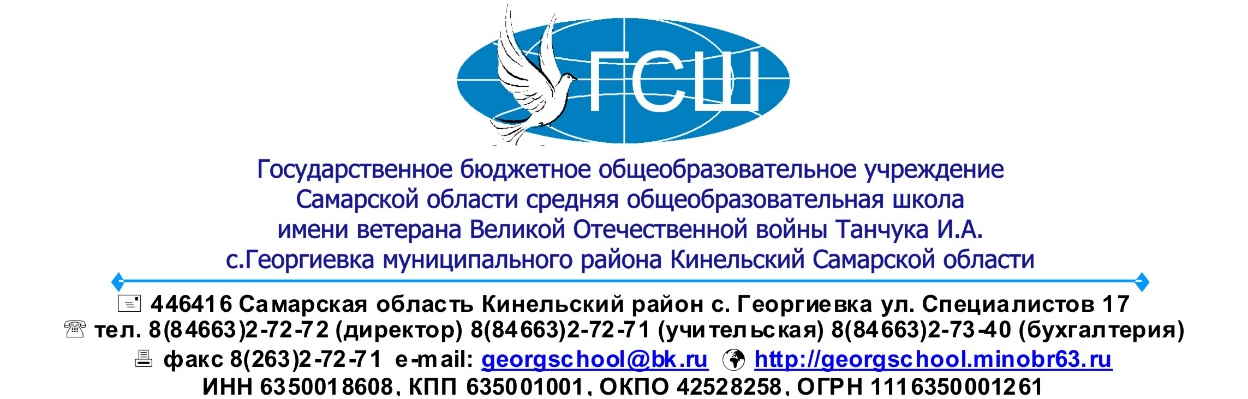 МЕТОДИЧЕСКАЯ РАЗРАБОТКАКонспект организованной образовательная деятельности с детьми средней группы комбинированной направленности с использованием технологии «Бусоград»на тему  «Зимний пейзаж»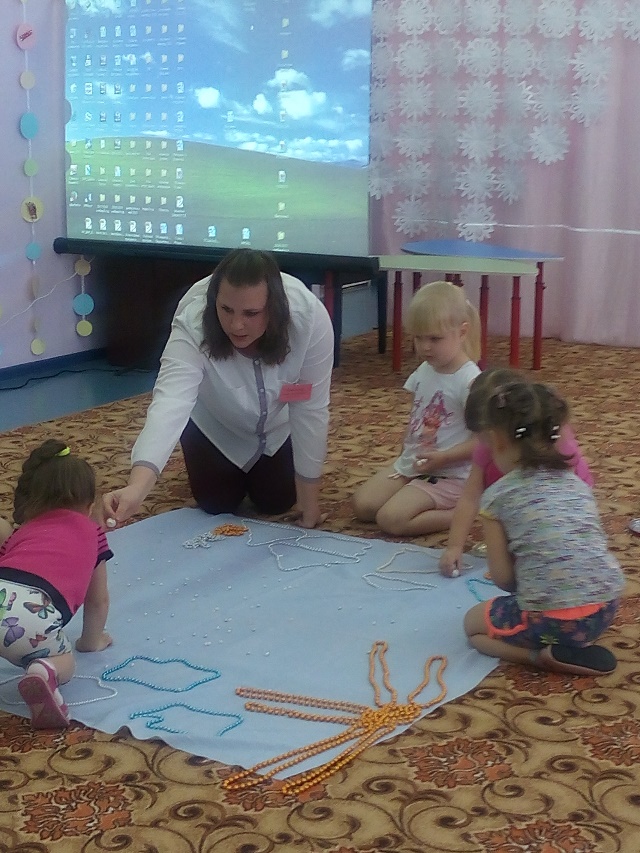                                                                   Подготовила: Перепеляк Анна Юрьевна,                                                                             воспитатель средней группы                                      комбинированной направленности   СП ДС ГБОУ СОШ с. ГеоргиевкаГеоргиевка, 2019 г.Интеграция образовательных областей: «Познавательное развитие», «Речевое развитие», «Социально-Коммуникативное развитие», «Физическое развитие», «Художественно эстетическое развитие».Задачи: «Познавательное развитие»:Учить составу числа 6;Закреплять порядковый счёт до 5 (на основе наглядности);Закреплять представления детей о цвете, форме и величине;Формировать представление об особенностях зимнего периода. «Речевое развитие»:Активизировать речь детей при ответе на вопросы.«Социально-Коммуникативное развитие»:Развивать общение и взаимодействие со взрослым и сверстниками. «Художественно эстетическое развитие»:Формировать умение создавать коллективную творческую работу из бус. «Физическое развитие»:Развивать мелкую моторику рук. Методы и приемы:Практические: физминутка, самостоятельная практическая деятельность (выкладывание фигур из бус)Наглядные: рассматривание, показ фотографии работы на экран.Словесные: объяснение, беседа, вопросы к детям.Материалы и оборудование: ноутбук, проектор, ткань, разноцветные бусы.Логика образовательной деятельности - Ребята, посмотрите, я вам принесла, сундучок (показывает детям сундучок). Садитесь поудобнее на палас. Давайте посмотрим, что в нём лежит (открывает сундучок и показывает бусы). Ребята, это не простые, а волшебные бусы. - Открою вам секрет, что можно выкладывать из бус фигуры, картины, пейзажи. Но делать это надо очень осторожно, ведь бусы очень хрупкие и могут порваться! Возьмите бусы из сундучка, только осторожно (дети берут по 1 нитке бусы).- Вместо красок разноцветныхВ руки бусы мы возьмемНеобычно и красивоМы выкладывать начнём.(воспитатель показывает, как можно «выкладывать»  фигуры из бус)- Нужно сгрести ладошками бусы в кучу и в центр кучи поставить два указательных пальца и обеими руками растянуть бусы в разные стороны. У нас получится дорожка (дети делают «дорожку»).- Давайте мы с вами сделаем из дорожек облака. Одним указательным пальчиком слегка потянуть верх, сделаем две горки. Также одним указательным пальчиком слегка потянуть вниз, сделаем две ямки. Получилось облако (Дети выкладывают облака).- Облака бывают большие и маленькие.  Какого цвета бывают облака? (ответы детей)- Давайте вместе посчитаем, сколько облаков у нас получилось? (дети считают вместе с педагогом) - Какого цвета солнце? (ответы детей) Предлагаю вам выложить одно большое солнышко.  Я выложу круг, а вы –лучики (педагог вместе с детьми выкладывают «Солнышко»). - Давайте посчитаем, сколько лучиков у солнышка получилось? (дети считают вместе с педагогом)  Получилось 5 лучиков, а если я добавлю ещё 1 лучик? Сколько у нас будет лучиков? (ответы детей) -  Скажите мне пожалуйста, а какое сейчас время года? (ответы детей)- Чего так много зимой? (ответы детей)- Какой бывает снег? (ответы детей)- А что можно сделать из снега? (ответы детей)- А в какие игры вы любите играть зимой? (ответы детей)-  А сейчас мы с вами попробуем выложить из волшебных бус сугробы.- Ещё на что похожи наши сугробы? (ответы детей)- Давайте все бусы соберем в сундучок и немного отдохнёмФизминутка:Раз, два, три, четыре, пять,Все умеем мы считать.Раз! Подняться, к солнцу потянутся.Два! Согнутся сугробом большим.Три! Домик смастерим.Четыре! - руки шире,Снежинками мы покружили.Пять! Облакам руками помахать.Шесть! потихоньку сесть.- Ребята, посмотрите, я принесла вам ткань, на которой мы будем сегодня выкладывать  из бус «зимний пейзаж». Но сначала давайте, мы с вами определим, где будут находиться дома, облака, солнце, снеговик, снежные сугробы (дети .Сейчас попробуем с помощью наших бус показать красоту зимнего пейзажа. (дети выкладывают рисунок из бус)- Молодцы у вас хорошо получилось, а ещё давайте добавим снежинок, падающих с неба. Мы сейчас посчитаем сколько всего облаков, домиков, снеговиков, сугробов, лучиков у солнышка. (считают) - А сколько маленьких снежинок? ((ответы детей)- Теперь посчитаем, сколько у нас больших снежинок? (ответы детей)Молодцы ребята!- Давайте все встанем и посмотрим, что у нас получилось? - А сейчас сфотографируем нашу картину и выведем на экран, а потом распечатаем и повесим в группе. А пока соберём бусы.После того, как дети рассмотрят слайд. Педагог вместе с детьми уходят в группу. Детская деятельностьФормы и методы организации совместной деятельностиДвигательнаяФизминутка : выполнение движения соответствие с текстомКоммуникативнаяБеседа, вопросыМузыкальнаяМузыкальное сопровождениеИзобразительнаяВыкладывание бусами «зимнего пейзажа»Элементарный бытовой труд (в помещении и на улице)Выполняют поручения: помочь расстелить ткань.Самообслуживание: убрать за собой бусы